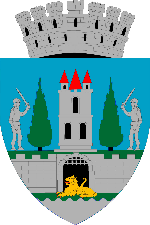 ROMÂNIA JUDEȚUL SATU MARE  CONSILIUL LOCAL AL MUNICIPIUL SATU MAREAnexa la H.C.L. Satu Mare nr. 251/12.10.2018ACORD DE PARTENERIAT(Acordul încheiat între Beneficiar şi Partener/Parteneri)(Model recomandat)Art.1.PărţileSERVICIUL PUBLIC DE ASISTENȚĂ SOCIALĂ SATU MARE, cu sediul în Municipiul Satu Mare, Aleea Ilișești, Nr.4, județul Satu Mare, cod fiscal 16047824, reprezentat de Director executiv, Balaj Adrian Ioan,având calitatea de Lider parteneriat;ASOCIAŢIA ORGANIZAȚIA CARITAS A DIECEZEI SATU MARE, cu sediul în Municipiul Satu Mare Str. Lukö Béla Nr. 15, județul Satu Mare, cod fiscal 4960929, înregistrată în Registrul Special al Asociaţiilor şi Fundaţiilor cu nr. PJ 144/1990, reprezentată de  Director general, Roman Ioan Laurențiu,  având calitatea de membru 1/Partener 1;Au convenit următoarele:Art.2.ObiectulObiectul acestui parteneriat este de a stabili drepturile şi obligaţiile părţilor, contribuţia financiară proprie a fiecărei părţi la bugetul proiectului, precum şi responsabilităţile ce le revin în implementarea activităţilor aferente proiectului: ,, Implicat și activ la vârsta înțelepciunii! ″ care va fi depus în cadrul Programului Operațional Capital Uman 2014-2020”, Axa Prioritară 4, Prioritatea de investiții 9.ii., Obiectiv Specific 4.4, Reducerea numărului de persoane aparţinând grupurilor vulnerabile prin furnizarea unor servicii sociale/ medicale/ socio-profesionale/ de formare profesională adecvate nevoilor specifice. Cererea de finanțare, inclusiv anexele sale, sunt parte integrantă a acestui acord.Art.3. Principiile de bună practică ale parteneriatuluiToți partenerii trebuie să contribuie la implementarea proiectului şi să îşi asume rolul lor în cadrul proiectului ,așa cum acesta este definit în cadrul prezentului Acord de Parteneriat.Părțile trebuie să se consulte în mod regulat şi să se informeze asupra tuturor aspectelor privind evoluția proiectului.Toți partenerii trebuie să implementeze activităţile cu respectarea standardelor profesionale şi de etică cele mai înalte.Partenerii sunt obligați să respecte regulile privitoare la conflictul de interese şi regimul incompatibilităților, iar în cazul apariției unui asemenea conflict,să dispună luarea măsurilor ce conduc la evitarea, respectiv stingerea lui inclusiv  dar fără a se limita la informarea AMPOCU/OIPOCU responsabil în legătură cu orice situație care dă naștere sau este posibil să dea naștere unui astfel de conflict, în termen de 3 (trei) zile lucrătoare de la data apariției unei astfel de situații. În caz contrar, semnatarii prezentului acord înțeleg că poate fi reziliat contractul de finanțare prin decizia AMPOCU/OIPOCU responsabil deplin drept, fără punere în întârziere,fără intervenția unui tribunal arbitral/unei instanțe judecătorești şi fără îndeplinirea altor formalități,cu excepțiatransmiterii către Liderul de parteneriat a unei simple informări cu privire la rezilierea Contractului de finanţare. Art.4. Roluri şi responsabilități în implementarea proiectuluiRolurile şi responsabilitățile sunt descrise în tabelul de mai jos şi corespund prevederilor din Cererea de finanţare –care este documentul principal în stabilirea principalelor activități asumate de fiecare partener:*Se  vor descrie activităţile şi  subactivitățile pe care fiecare partener trebuie să  le implementeze precum și valoarea estimată a fiecărei activități, defalcată pentru fiecare partener, respectiv pentru liderul de parteneriat,în strânsă corelare cu informațiile furnizate în formularul cererii de finanţare.Se descriu resursele umane implicate,resursele materiale proprii puse la dispoziția proiectului și resursele ce vor fi achiziționate în cadrul proiectului.	Pentru activităţile desfășurate în conformitate cu cererea de finanțare și cu alin(1), Partenerii vor angaja următoarele cheltuieli, după cum urmează:Notă:*valorile menționate vor fi cele existente în cererea de finanțare.Partenerii vor asigura contribuţia proprie la cheltuielile totale ale proiectului aşa cum este precizat în Cererea de finanţare şi în prezentul acord.Responsabilitățile privind derularea fluxurilor financiare sunt conforme cu prevederile Normelor metodologice de aplicare a prevederilor Ordonanței de urgență a Guvernului nr.40/2015 privind gestionarea financiară a fondurilor europene pentru perioada de programare 2014-2020, aprobate prin H.G. nr.93/2016.Art.5.Perioada de valabilitatea acorduluiPerioada de valabilitatea Acordului începe la data semnării prezentului Acord și încetează la data la care Contractul de finanţare aferent proiectului își încetează valabilitatea. Prelungirea perioadei de valabilitatea contractului de finanțare conduce automat la extinderea Perioadei de valabilitate a prezentului acord.Art.6.Drepturile și obligațiile liderului de proiect A.Drepturile liderului de parteneriat(1)	Liderul de Parteneriat (beneficiar) are dreptul să solicite celorlalți parteneri furnizarea oricăror informaţii şi documente legate de proiect, în scopul elaborării rapoartelor  de progres, a cererilor de prefinanțare/plată/rambursare și altor documente necesare implementării proiectului și executării contractului de finanțare.B.Obligaţiile liderului de parteneriatLiderul de parteneriat va transmite Cererea de finanţare în sistemul electronic.Membrii parteneriatului acordă prin prezenta un mandat de reprezentare Liderului de parteneriat, potrivit art.2013 și următoarele din Codul civil,pentru a încheia contractul de finanțare cu AMPOCU/OI delegat în numele Parteneriatului,precum și pentru a reprezenta membrii Parteneriatului față de AMPOCU/OI delegat,pentru orice aspect legat de implementarea Proiectului și derularea contractului de finanțare.În cazul proiectelor implementate în parteneriat, Beneficiarul/Liderul de parteneriat reprezintă şi acționează în numele Parteneriatului în scopul executării Contractului de finanțare și va avea autoritatea necesară pentru a angaja legal toți partenerii,în scopul îndeplinirii rolurilor şi responsabilităților,derulării activităților şi asigurarea resurselor umane,materiale şi financiare,așa cum sunt acestea asumate de fiecare partener,în conformitate cu prevederile Acordului de parteneriat.Liderul de parteneriat va consulta partenerul  cu regularitate,îi va informa despre progresul în implementarea proiectului şi le va furniza copii ale rapoartelor de progres şi financiare, precum și copii ale altor documente necesare implementării proiectului și executării contractului de finanțare.Propunerile pentru modificări importante ale proiectului (e.g.activități,partenerietc.),trebuie să fie convenite cu partenerii înaintea solicitării aprobării de către AMPOCU/OI .Înlocuirea unuia dintre parteneri fără consimțământul scris al acestuia, este posibilă doar în cazul nerealizării culpabile a activităților asumate și/sau ca urmare a nerespectării procedurilor stabilite pentru buna implementare a proiectului de către partenerul în  cauză,dovedite de ceilalți membrii ai Parteneriatului către AMPOCU/OI delegat, sau în ipoteza deschiderii procedurii de insolventa a partenerului în cauză.Liderul parteneriatului este responsabil cu transmiterea cererilor de prefinanţare/plată/rambursare și a cererilor de rambursare aferente cererilor de prefinanțare/plată către AMPOCU/OI conform prevederilor contractului de finanţare și a legislației aplicabile.Pentru proiectele implementate în parteneriat, liderul de parteneriat depune cererea de prefinanţare/plată/rambursare,iar autoritatea de management virează,după efectuarea verificărilor,valoarea cheltuielilor rambursabile în conturile Beneficiarului/Liderului de parteneriat/Partenerilor care le-au efectuat,fără a aduce atingere contractului de finanțare şi prevederilor acordului de parteneriat, parte integrantă a contractului de finanţare. Liderul de parteneriat are obligația de a da curs solicitărilor partenerilor privind depunerea de cereri de prefinanţare/plată/rambursare, pentru cheltuielile previzionate/efectuate de către parteneri. În cazul în care partenerul, nu duce la îndeplinire una sau mai multe din obligațiile care ii revin (e.g.implementarea unor activități, asigurarea contribuției la cofinanțarea proiectului,respectarea normelor în vigoare privind procedura de atribuire a contractelor de achiziție publică), semnatarii prezentului acord de parteneriat înțeleg şi acceptă că se poate înlocui un Partener din cadrul Parteneriatului cu o altă entitate cu personalitate juridică care îndeplinește condiţiile reglementate de Ghidul Solicitantului Condiţii Generale şi Specifice, proporțional cu partea rămasă de executat din contract și care preia cel puţin obligațiile restante din cele asumate de partenerul pe care îl înlocuiește.Liderul de parteneriat este responsabil pentru neregulile identificate în cadrul proiectului,aferente cheltuielilor proprii conform notificărilor și titlurilor de creanță emise pe numele său de către AMPOCU/OI.Art.7.Drepturile şi obligaţiile ParteneruluiA.Drepturile ParteneruluiCheltuielile angajate de Partenerul, sunt eligibile în acelaşi fel ca şi cheltuielile angajate de către liderul de proiect corespunzător rolurilor avute în proiect.Partenerul are dreptul să fie consultat cu regularitate de către liderul de parteneriat,să fie informat  despre progresul în implementarea proiectului şi să i se furnizeze,de către liderul de parteneriat copii ale rapoartelor de progres şi financiare, precum și copii ale altor documente necesare implementării proiectului și executării contractului de finanțare.Partenerul are dreptul să fie consultat,de către liderul de parteneriat, în privinţa propunerilor pentru modificări importante ale proiectului (e.g.activităţi,partenerietc.), înaintea solicitării aprobării de către Autoritatea de management/Organismul intermediar.Partenerul are dreptul să solicite Liderului de parteneriat depunerea de cereri de prefinanțare/plată/rambursare, pentru cheltuielile previzionate/efectuate, după caz.B.Obligațiile ParteneruluiPartenerul este obligat să transmită copii conforme cu originalul după documentaţiile aferente achiziţiilor efectuate în cadrul proiectului, în scopul elaborării cererilor de plată/rambursare. De asemenea Partenerul trebuie să pună la dispoziţia Liderului de parteneriat documentele necesare ce atestă realizarea activităţilor asumate şi a cheltuielilor efectuate.Partenerii sunt obligaţi să furnizeze orice informaţii de natură tehnică sau financiară legate de proiect, solicitate de către Autoritatea de Management,Organismul Intermediar, Autoritatea de Certificare, Autoritatea de Audit, Comisia Europeană sau orice alt organism abilitat să verifice sau să realizeze auditul asupra modului de implementare a proiectelor cofinanţate din instrumente structurale.Partenerul este obligat să furnizeze liderului de proiect orice informaţii sau documente privind implementarea proiectului,în scopul elaborării rapoartelor de progres precum și orice alte documente necesare implementării proiectului și executării contractului de finanțare.Partenerii sunt responsabili pentru neregulile identificate în cadrul proiectului aferente cheltuielilor proprii conform notificărilor și titlurilor de creanță emise pe numelelor de către AMPOCU/OI.Partenerii pe numele cărora a fost emis titlul de creanță au obligația restituirii sumelor cuprinse în acesta și asigurarea din resurse proprii a contravalorii acestora.Pentru neregulile identificate în cadrul proiectelor implementate în parteneriat, notificările şi titlurile de creanţă se emit pe numele liderului de parteneriat/partenerului care a efectuat cheltuielile afectate de nereguli, conform prezentului  acord de parteneriat.În cazul rezilierii/revocării contractului de finanțare/ordinului de finanțare/deciziei de finanțare, liderul de parteneriat și partenerii răspund în solidar pentru restituirea sumelor acordate pentru proiect.Partenerul este  direct responsabil de asigurarea măsurilor si procedurilor  care ii revin direct ca urmare a rezilierii /revocarii încât să asigure  respectarea de către liderul de parteneriat a termenului de restituire a sumelor menționate  de AMPOCU/OIPOCU în decizia de reziliere/ordinul de revocare a cererii de finanțare, dacă este cazul.Partenerul la care i s-a virat prefinanțarea trebuie să comunice data virării acesteia liderului de parteneriat, astfel încât liderul de parteneriat să poată îndeplini obligația privind depunerea cererii de rambursare.Art.8. Achiziții publice(1)Achiziţiile în cadrul proiectului vor fi făcute de către fiecare membru al parteneriatului,cu respectarea condiţiilor din contractul de finanţare,a legislației aplicabile în domeniul achizițiilor publice pentru proiectele cu finanțare nerambursabilă şi/sau în conformitate cu documentele subsecvente emise de AMPOCU în vederea implementării proiectului și/sau alte organisme abilitate,după caz.Art.9 ProprietateaPărţile au obligaţia să menţină proprietatea proiectului şi natura activităţii pentru care s-a acordat finanţare,pe o perioadă de cel puţin 3 ani după finalizarea operatiunii. Proiect / operațiune finalizată înseamnă o operațiune care a fost încheiată în mod fizic sau implementată integral și pentru care toate plățile aferente au fost efectuate de beneficiari, iar contribuția publică relevantă a fost plătită beneficiarilor;Înainte de finalizarea operatiunii, părţile/partenerii vor conveni asupra modului de acordare a dreptului de utilizare a echipamentelor, bunurilor etc. achiziţionate prin proiect, precum și a titlurilor și drepturilor de proprietate intelectuală și industrială privind rezultatele proiectului. Copii ale titlurilor de transfer vor fi ataşate raportului final.Beneficiarul/ Liderul de parteneriat / Partenerii vor acorda AMPOCU și OIPOCU responsabil dreptul de a utiliza gratuit și după cum consideră necesar toate documentele rezultate urmare a implementării operațiunii, oricare ar fi forma acestora, dacă nu se încalcă drepturile existente privind proprietatea intelectuală  sau industrială. Părţile au obligaţia să nu înstrăineze,închirieze,gajeze bunurile achiziţionate ca urmare a obţinerii finanţării prin Programul Operaţional Capital Uman 2014-2020, pe o perioadă de 3 ani de la finalizarea proiectului/ operațiunii,conform paragrafului (1).Art.10. ConfidențialitatePărţile semnatare ale prezentului acord convin să păstreze confidenţialitatea asupra informaţiilor primite în cadrul şi pe parcursul implementării proiectului,cu respectarea obligațiilor prevăzute de contractul de finanţare cu privire la transparență,şi sunt de acord să prevină orice utilizare sau divulgare neautorizată a unor astfel de informaţii. Părțile înțeleg să utilizeze informațiile confidențiale doar în scopul de a-şi îndeplini obligațiile din prezentul Acord de Parteneriat. Art.11. Legea aplicabilăPrezentului Acord i se va aplica şi va fi interpretat în conformitate cu legea română.Pe durata prezentului Acord,părțile vor avea dreptul să convină înscris asupra modificării anumitor clauze, prin semnarea unui act adițional la acordul de parteneriat si aprobarea acestuia de către AMPOCU/OI prin act adițional la contractul de finanţare, oricând intereselelor cer acest lucru sau când aceste circumstanțe au loc şi nu au putut fi prevăzute în momentul în care s-a încheiat prezentul Acord de Parteneriat.Art.12. Dispoziții finaleToate posibilele dispute rezultate din prezentul acord sau în legătură cu el,pe care părțile nu le pot soluționa pe cale amiabilă, vor fi soluționate de instanțele competente.Semnatarii prezentului acord de parteneriat înțeleg şi acceptă faptul că nerespectarea culpabilă a prezentului acord de parteneriat, îndeosebi în relația cu AMPOCU/OI responsabil, poate avea drept consecință rezilierea contractului de finanţare şi,după caz,excluderea Liderului de parteneriat, a oricăruia dintre parteneri sau a tuturor membrilor Parteneriatului de la acordarea de finanţare nerambursabilă, pentru o perioadă de până la 2 ani, în condiţiile specificate în Ghidul Solicitantului – Condiţii Generale şi Condiţii Specifice.Întocmit în 3 exemplare, în limba română, câte unul pentru fiecare parte și un original pentru cererea de finanţare.SemnăturiDirector ExecutivBalaj Adrian Președinte  de ședință                                                                         Secretar    Gáti  Ştefan                                                                         Mihaela Maria Racolța                                                                                                OrganizațiaRoluri şi responsabilități *Resurse umane  și materiale implicateValoarea estimată a fiecărei activități    (defalcată pentru fiecare partener/lider de parteneriat)Lider de proiect SERVICIUL PUBLIC DE ASISTENȚĂ SOCIALĂ SATU MAREACTIVITATEA 1. Asigurareainfrastructurii (resurse materiale/administrative și profesionale) necesare înființării unui centru de zi care să furnizeze servicii adresate persoanelor vârstnice.Subactivitatea 1.1. Amenajarea si dotarea unui spatiului existent pentru realizarea unui centru de zi destinat persoanelor vârstnice.Subactivitatea 1.2.Realizarea dosarelor de licențiere  pentru centrul de zi 8810CZV-II si mesei pe roti 8899CPDH-II din H.G. nr.867/2015.Subactivitatea 1.3. Derularea procedurii de licențiere pentru ambele serviciiACTIVITATEA 2. Furnizarea deservicii sociale în Centrul de ziSubactivitatea 2.1. Realizarea unei campanii continue de informare și implicare a persoanelor vârstnice și a actorilor sociali relevanți în activitățile centrului de zi.Subactivitatea 2.2. Linie telefonică de asistență pentru persoanele vârstnice.Subactivitatea 2.3. Consiliere psihosocială, de suport administrativ și gestiunea bunurilor pentru minim 124 de vârstnici recrutați în grupul țintă(GT) care participă la Centrul de zi.Subactivitatea 2.4. Socializare, petrecerea timpului liber pentru 124 de vârstnici recrutați în GT care participă la Centrul de zi.Subactivitatea 2.5. Servicii de îngrijire personală pentru  prevenirea situaţiei de dependenţă (monitorizare tensiune/glicemie/uremie) la 124 de vârstnici recrutați în GT care participă la Centrul de zi.ACTIVITATEA 3. Furnizarea deservicii de tipul mesei pe roți la 40 persoane vârstnice din Satu Mare.Subactivitatea 3.1. Identificarea a 40  persoane vârstnice care vor beneficia de masa pe roți pe durata proiectului și consilierea acestora în vederea accesării sprijinului și ieșirii din situația de vulnerabilitate.ACTIVITATEA 4. ManagementulproiectuluiSubactivitatea 4.1. Managementul de proiect (managerul)Subactivitatea 4.2. Indirecte189.930,00 LEI986.819,00 LEI56.630,00 LEI419.780,25 LEIMembru 1 / Partener 1 ASOCIAȚIA ORGANIZAȚIA CARITAS A DIECEZEI SATU MAREACTIVITATEA 1. Asigurareainfrastructurii (resurse materiale/administrative și profesionale) necesare înființării unui centru de zi care să furnizeze servicii adresate persoanelor vârstnice.Subactivitatea 1.1.Realizarea dosarelor de licențiere  pentru centrul de zi - 8810CZV-II și mesei pe roți 8899CPDH-II din H.G. nr.867/2015.Subactivitatea 1.2. Derularea procedurii de licențiere pentru ambele serviciiACTIVITATEA 2. Furnizarea deservicii sociale în Centrul de ziSubactivitatea 2.1. Realizarea unei campanii continue de informare și implicare a persoanelor vârstnice și actorilor sociali relevanți în activitățile centrului de zi.Subactivitatea 2.2. Socializare, petrecerea timpului liber pentru 124 de vârstnici recrutați în GT care participă la Centrul de zi.ACTIVITATEA 3. Furnizarea deservicii de tipul mesei pe roți la 40 persoane vârstnice din Satu Mare.Subactivitatea 3.1. Identificarea a 40  persoane vârstnice care vor beneficia de masa pe roți pe durata proiectului și consilierea acestora în vederea accesării sprijinului și ieșirii din situația de vulnerabilitate.Subactivitate 3.2. Livrarea de hrană la domiciliul celor 40 persoane vârstnice identificate prin serviciul licențiat de masa pe roți.ACTIVITATEA 4. ManagementulproiectuluiSubactivitatea 4.1.Activitate suport management de proiect 81.751,00 LEI293.047,00 LEI652.750,00 LEI111.082,20 LEIOrganizațiaValoare estimată a cheltuielilor eligibile angajate pe perioada proiectului*[lei]Liderul de parteneriat SERVICIUL PUBLIC DE ASISTENȚĂ SOCIALĂ SATU MARE1.653.159,25 leiMembru 1/Partener 1 ASOCIAȚIA ORGANIZAȚIA CARITAS A DIECEZEI SATU MAREDIECEZEI SATU MARE1.138.630,20 leiTotal(se va corela cu valoarea eligibilă a proiectului)2.791.789,45 lei OrganizațiaContribuţia(unde este cazul)Valoarea contribuției(în lei)Valoarea contribuției la valoarea totală a proiectului (%)Lider de proiectSERVICIUL PUBLIC DE ASISTENȚĂ SOCIALĂ SATU MARE33.063,19 lei /2,00%Membru 1/Partener 1ASOCIAȚIA ORGANIZAȚIA CARITAS A DIECEZEI SATU MARE0,00 lei/0,00 %Lider de parteneriat SERVICIUL PUBLIC DE ASISTENȚĂ SOCIALĂ SATU MARE Numele,prenumele şi funcţia reprezentantului legal al organizaţieiBALAJ ADRIAN IOANDirector executiv SemnăturaData şi locul semnăriiMembru 1/Partener 1 legal al ASOCIAȚIA ORGANIZAȚIA CARITAS A DIECEZEI SATU MARENumele,prenumele şi funcţia reprezentantului legal al organizaţieiROMAN IOAN LAURENTIUDirector general SemnăturaData şi locul semnării